	                Town of North Stonington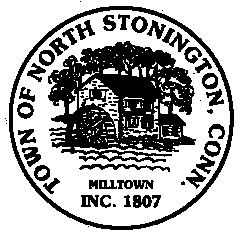 			              Board of Selectmen Meeting	                                 North Stonington New Town Hall                                                           August 14, 2018				                7:00 PMThe Regular Meeting of the North Stonington Board of Selectmen has been cancelled due to the Connecticut State Primaries.